Planejamento de Educação Física 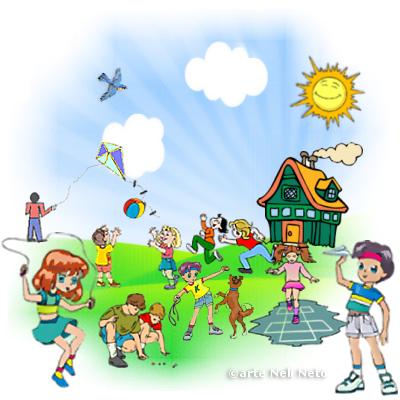 Experiências de Educação FísicaProfessoras: Joana Aparecida de Campos Bellé e Lediane Marin ToigoSemanas do dia  13/10 a 23/10Crianças pequenasORGANIZADOR DO CAMPO: CORPO, GESTOS E MOVIMENTOSObjetivos de aprendizagem:  Demonstrar controle e adequação do uso de seu corpo em brincadeiras e jogos, escuta e reconto de histórias, atividades artísticas, entre outras possibilidades.·       Experiências de aprendizagemBrincar com a lateralidade, deslocamento, percepção espacial (em cima, embaixo, atrás, frente, alto, baixo, direita, esquerda etc.)  Brincar de reconhecer ritmos, melodias, harmonia das músicas, das cantigas, do corpo, participando de pequenos corais, recitais ou usando as músicas nas brincadeiras, etc.; ·        Experiência realizada: A experiência escravo de jó trabalha-se agilidade, atenção, concentração e ritmo.https://www.youtube.com/watch?v=mzeNaKPbcqMExperiências de Educação FísicaProfessoras: Joana Aparecida de Campos Bellé e Lediane Marin ToigoSemanas do dia  13/10 a 23/10Crianças pequenasORGANIZADOR DO CAMPO: CORPO, GESTOS E MOVIMENTOSObjetivos de aprendizagem:  Demonstrar controle e adequação do uso de seu corpo em brincadeiras e jogos, escuta e reconto de histórias, atividades artísticas, entre outras possibilidades.Coordenar suas habilidades manuais no atendimento adequado a seus interesses e necessidades em situações diversas.Experiências de aprendizagemBrincar com a lateralidade, deslocamento, percepção espacial (em cima, embaixo, atrás, frente, alto, baixo, direita, esquerda etc.)Experiência realizada: A experiência do Pêndulo trabalha-se coordenação, agilidade, tempo de ação e reação.https://www.youtube.com/watch?v=3fA9yKs_JmE